FOUNDATIONS IN MINISTRY COURSE 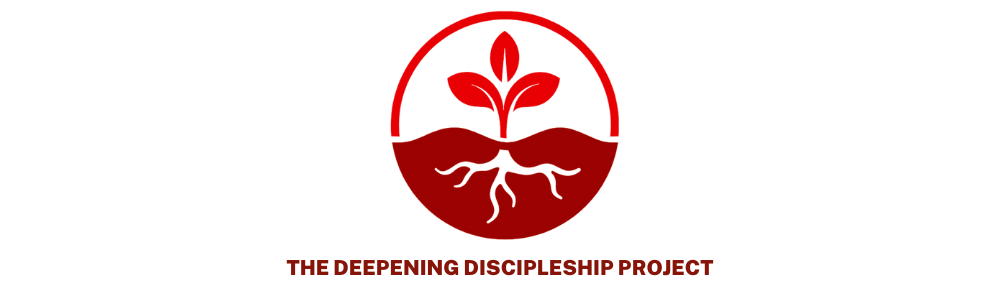 (FORMERLEY THE DEEPENING DISCIPLESHIP PROJECT)APPLICATION FORMThis form will be used to ensure that you have the support you need to start the course.  Please complete Part A and B of this form.  Part C needs to be completed by a PCC member.  Part D needs to be completed by your incumbent or the area dean if you are in a vacancy.  Please note that returning this completed form does not guarantee a place on the course.PART A - PERSONAL INFORMATIONFull Name:	Known As:		Gender: 	 Male		Pronouns:		 Female	 Non-Binary	 Prefer not to sayDate of Birth:	Email address:			Phone:		Postal Address: 				Postcode:	Please write a few sentences or bullet points explaining what you feel God is calling you to, what you are currently involved in at church and why you want to do this course. Safer recruitment and safeguardingBefore you start on the course you will need to complete the following (please tick if you have done so already): Safeguarding Training - Basic Awareness  Safeguarding Training - Foundation  Safeguarding Training - Raising Awareness of Domestic Abuse  Church of England’s Confidential Declaration Form Disclosure and Barring (DBS) CheckBefore you are authorized you will need to also complete the leadership safeguarding training run by the Diocese of York safeguarding team.  For more information or to find out training dates please visit Safeguarding Learning & Training - Diocese of York.For any further information on these requirements please contact the Start of Lay Ministry Advisor.PART B - MENTORING ARRANGEMENTSYour mentor will walk alongside you as you develop your ministerial experience.  Your mentor does not have to be a member of the clergy although we do recommend that they are someone who holds a license within your deanery.  Their role will be to support and nurture you both spiritually and in your ministerial development.  For more information, please refer to the course guide.  Your mentor may be contacted prior to an offer of a place on the course. If there is no-one available in your own church context, to fulfil this role, please do get in touch.By providing these details you are giving consent for your named person to be contacted so please do gain their permission before submitting your application.Name:	Role:	Email address:			Phone:		Please give a short explanation of your relationship with this person, their involvement in your church context and why you feel they will be suitable to support you during you time on the course. PART C - SUPPORTING CHURCH CONSENT & COMMITMENT TO SUPPORTOnce you have completed Part A and B please pass this application form onto your church PCC so that they can complete Part C.Part C must be completed by either a churchwarden or the PCC secretary on behalf of the whole PCC.Church Name:	Deanery:	Is your church in vacancy? 	 Yes		 No 	The PCC are willing to support the above candidate in undertaking the Foundations in Ministry course (previously Deepening Discipleship Project).  	The PCC will commit to supporting the applicant in developing new or existing activities/initiatives within your church/parish/benefice/deanery as appropriate and in consultation with the incumbent?Name:	Role:	Email address:	Signature:	Please insert an image of your signature.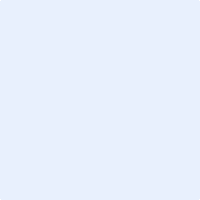 Date:	Comments (if applicable):Please Note: At the end of the course the PCC will be informed of the applicant’s intentions regarding their ministry formation pathway e.g. authorization, licensed ministry training etc. This consent does not guarantee that the candidate will be authorized or secure a place on any further ministerial training.If for any reason you have any concerns about this application, please do get in touch directly with Jo Slack on jo.slack@yorkdiocese.org.PART D – INCUMBENT CONSENTOnce Part A, B and C are completed please pass this application form onto your incumbent.  In a vacancy please pass this application form onto your Area Dean.As the Incumbent/Area Dean I confirm that I give my consent for the above applicant to start on the Foundations in Ministry course (formerly Deepening Discipleship Project).Please tick the following statements: 	This course requires participants to negotiate opportunities to engage in mission and ministry tasks.  I confirm that I will support the participant in undertaking such tasks and ensure they have any necessary safeguarding training and checks in place. 	I am content to hold the oversight of this participant on this course.	I confirm that I approve of their choice of mentor.Name:	Role:	Email address:	Signature:	Please insert an image of your signature.Date:	Comments (if applicable):End of Application Form